หนังสือยินยอมเลิกจ้างแรงงานต่างด้าว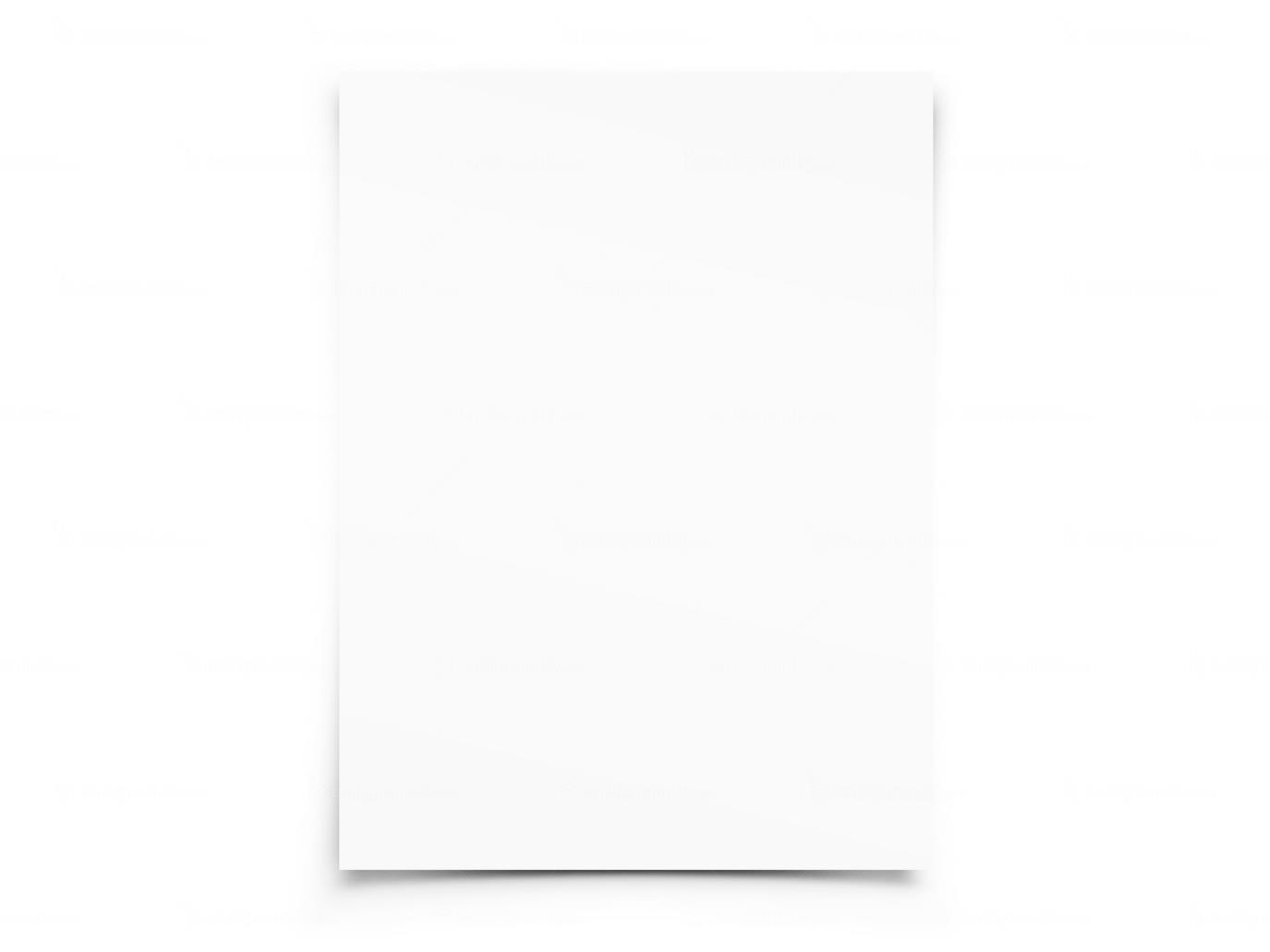 เขียนที่…………………………………………วันที่...........เดือน.................... พ.ศ. ................. ข้าพเจ้า (นาย/นาง/นางสาว) .................................................................................................................................บัตรประจำตัวประชาชน/บัตรข้าราชการที่...................................................ตั้งอยู่เลขที่.........................................หมู่ที่...........................ตรอก/ซอย............................................................. ถนน .......................................................ตำบล/แขวง ................................................. อำเภอ/เขต ............................................................จังหวัด ................................................ โทรศัพท์ ..............................................ข้าพเจ้ามีความประสงค์ต้องการเลิกจ้างลูกจ้างแรงงานต่างด้าวและยินยอมให้ลูกจ้างไปทำงานกับนายจ้างรายอื่นได้ โดยลูกจ้างแรงงานต่างด้าวชื่อ ...........................................................เลขประจำตัวแรงงานต่างด้าว(ทร.38/ป) ...................................ยินยอมให้ทำงานกับนายจ้างใหม่ชื่อ ........................................................บัตรประจำตัวประชาชน..................................................ตั้งอยู่เลขที่.........................................หมู่ที่...........................ตรอก/ซอย............................................ ถนน .......................................ตำบล/แขวง ..............................................อำเภอ/เขต ............................................................จังหวัด ............................................ โทรศัพท์ ..............................................						    ลงชื่อ .................................................. นายจ้างเดิม						          (..................................................)